令和3年度　看護職員確保に関する報告書報告日：令和　　　年　　　月　　　日対象期間：令和3年4月1日～令和4年3月31日１　就業中の看護職員に対する相談対応状況　　１）相談件数（退職希望者の相談件数）　　※実際の退職に関係なく退職希望で相談があった件数を記入　　２）退職希望者の相談内容（複数回答）　　　　【その他の具体的な内容をご記入ください】　　　　　・２　未就業中の看護職員に対する相談対応状況　　１）相談件数対象期間：令和3年4月1日～令和4年3月31日　　２）未就業者の相談内容（複数回答）　　　　【その他の具体的な内容をご記入ください】　　　　　・３　茨城県ナースセンターへの紹介状況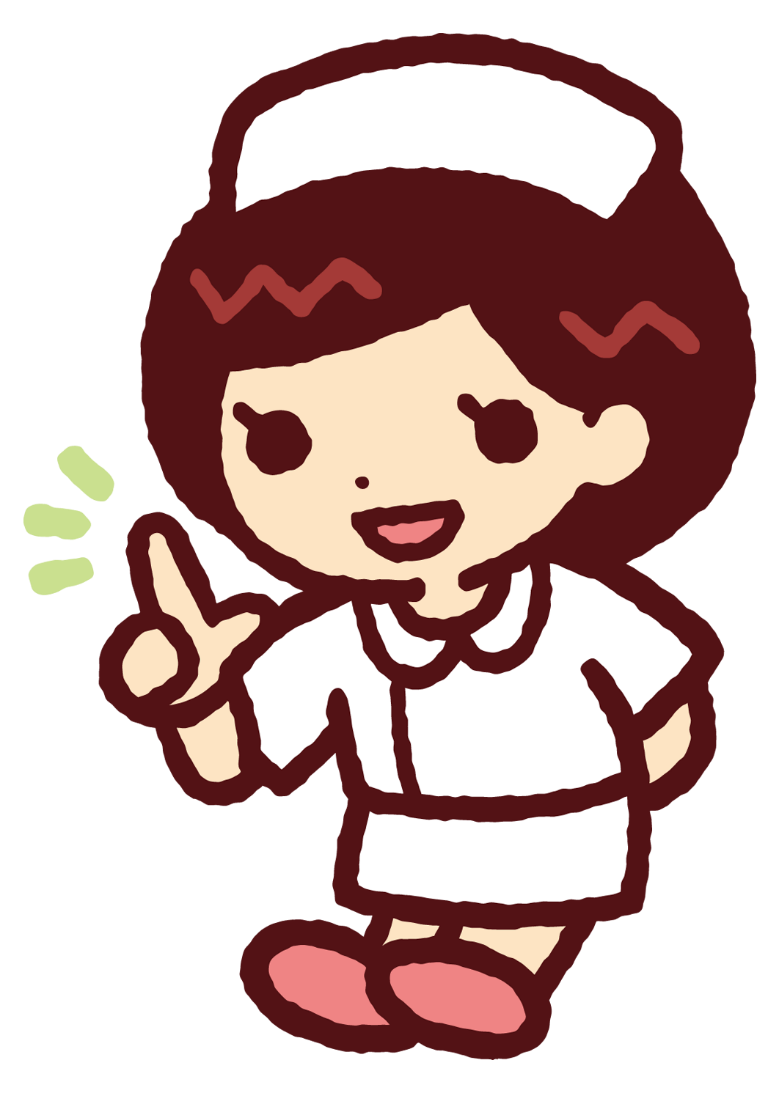 ４　看護職員の採用・離職状況　　１）看護職員数（常勤・非常勤別）　　　　（１）令和3年4月1日時点の看護職員数　 新卒者　常勤　　　　　名、非常勤　　　　　名既卒者　常勤　　　　　名、非常勤　　　　　名　　　　（２）令和4年3月31日時点の看護職員数　新卒者　常勤　　　　　名、非常勤　　　　　名既卒者　常勤　　　　　名、非常勤　　　　　名　　２）令和3年度募集人数　　　　　　　　　　　 新卒者　常勤　　　　　名、非常勤　　　　　名既卒者　常勤　　　　　名、非常勤　　　　　名　　３）採用・離職者数(資格別、新卒・既卒別)　　　　（１）採用者数（令和3年度）　　　　（２）離職者数（令和3年度）※系列施設内での異動等は採用・離職者数に含めないこととする※常　勤：期間に定めのない雇用※非常勤：期間に定めのある1か月以上の雇用（フルタイムの契約社員等も非常勤となる）　　４）離職理由（複数回答）【その他の具体的な内容をご記入ください】　　　　　・ご協力ありがとうございました。公益社団法人茨城県看護協会茨城県ナースセンター施　設　名看護管理者氏名施　設　名記入者氏名職　種相　談　件　数（内訳）相　談　件　数（内訳）職　種自施設職員他施設職員保健師件　件　助産師件　件　看護師件　件　准看護師件　件　計件　件　相　談　内　容件数転居件　結婚件　子育て件　自分の健康（主に精神的理由）件　自分の健康（主に身体的理由）件　看護職以外の職場への興味件　その他件　職　種相談件数うち再就業の意思がある者保健師件　人　助産師件　人　看護師件　人　准看護師件　人　相談内容相談件数就職について件　届出制度について件　その他件　地区紹介人数ナースセンター県北名ナースセンター県央名ナースセンター県南名ナースセンター鹿行名ナースセンター県西名採用採用①新卒者②既卒者常勤保健師名名常勤助産師名名常勤看護師名名常勤准看護師名名非常勤保健師名名非常勤助産師名名非常勤看護師名名非常勤准看護師名名離職離職①新卒者②既卒者常勤保健師名名常勤助産師名名常勤看護師名名常勤准看護師名名非常勤保健師名名非常勤助産師名名非常勤看護師名名非常勤准看護師名名離職理由相談件数結婚件妊娠、出産件子育て件配偶者の転勤件親族の介護件家事との両立が難しい件自分の適性・能力への不安件看護職の他の職場への興味件看護職以外の他の職場への興味件転居件自分の健康（主に身体的理由）件自分の健康（主に精神的理由）件リフレッシュ件興味がもてない、やりがいがない件進学、研修、留学件上司（看護管理者）との関係件同僚との関係件医師との関係件患者、ケア対象者との関係（暴言、暴力）件昇進、昇給、給与に不満件雇用形態に不満件福利厚生に不満件勤務時間が長い、超過勤務が多い件夜勤の負担が大きい件休暇がとれない件教育、研修体制に不満件責任の重さ、医療事故への不安件看護の自立性、専門性が認められない件看護の理念、方針に不満件医療のＩＴ化に適応できない件定年件雇用者側の都合件その他件★ナースセンター事業についてのアンケート★※該当するところに☑してくだい。　　１　茨城県ナースセンターを知っていますか。　　　　□知っている　　　　　　□知らない　　２　求人について、茨城県ナースセンター（eナースセンター）を利用したことがありますか。　　　　□利用したことがある　　□利用したことがない　　　　理由　　３　求人について、有料職業紹介事業所を利用したことがありますか。　　　　□利用したことがある　　□利用したことがない　　４　３で【利用したことがある】と回答いただいた方のみ　　　　有料職業紹介事業所を利用し何名採用しましたか。（対象期間：令和3年4月1日～令和4年3月31日）　　５　充足状況をお聞かせください。　　　　□充足している　　　　　□充足していない　　　　その理由もお聞かせください。（入院基本料を変更した　など）　　６　その他、ナースセンターについてご意見等ございましたら、お聞かせください。